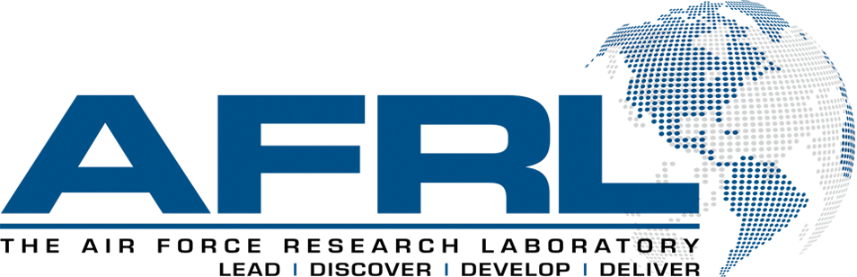 Scientist / Engineer, Fiber Laser and Beam CombiningThe Air Force Research Laboratory (AFRL), Directed Energy Directorate (RD), Laser Division, located on Kirtland AFB, NM is seeking candidates with an Electrical Engineering or Laser Physics background for the position of Fiber Laser and Beam Combining Scientist and Engineer.  The principal focus for this position is research in increasing the power output of fiber laser amplifiers.  The position works closely with a modeling and simulation team to design and execute an experimental effort that overcomes the non-linear effects and instabilities that currently limit amplifier output.  Additionally, education or experience in these areas is helpful and desired: optical sciences, laser beam combining, laser system component development, high speed controls systems, and laser interactions with amplifier system materials.  This is a civilian position under the Laboratory Demonstration ("Lab Demo") pay plan, at the grade of DR-02 (roughly a GS-12/13 equivalent).  The salary range for a DR-02 is $72,666 to $114,103 which includes 15.76% Albuquerque locality pay. This position requires US citizenship and the ability to obtain/retain a Secret Security Clearance.  The Laser Division seeks recent PhD graduates with 5 years or less experience.  For more information please contact Capt Nathan Haluska at nathan.haluska.1@us.af.mil or (505) 853-2982, or Mr. Dan Devany at daniel.devany@us.af.mil  or (505) 853-7530.  Send resumes / CVs to both the above email addresses by COB 1 April 2019.  For more information about the Air Force Research Laboratory visit: https://afresearchlab.com/